Zadanie dodatkowe nr 5Ogólnopolski Tydzień Bibliotek.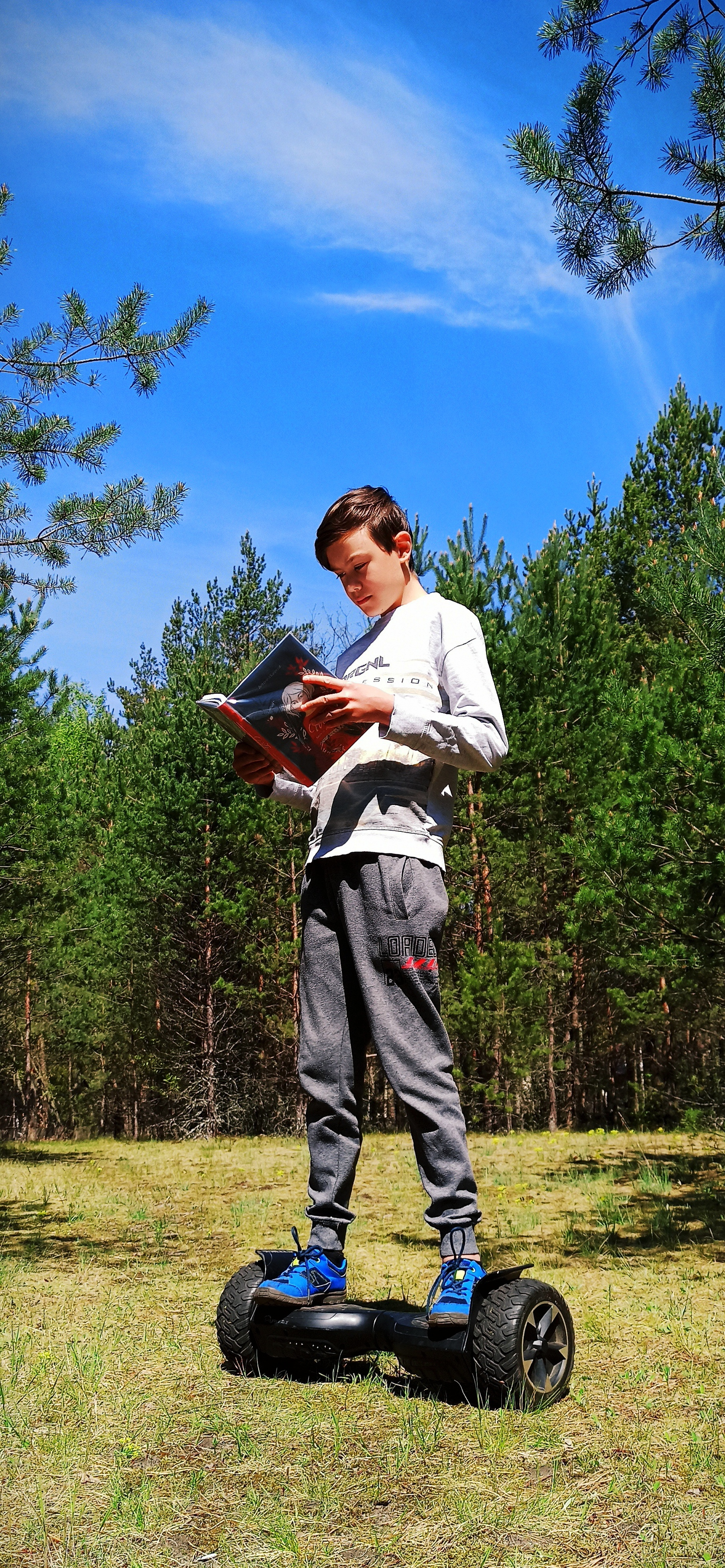 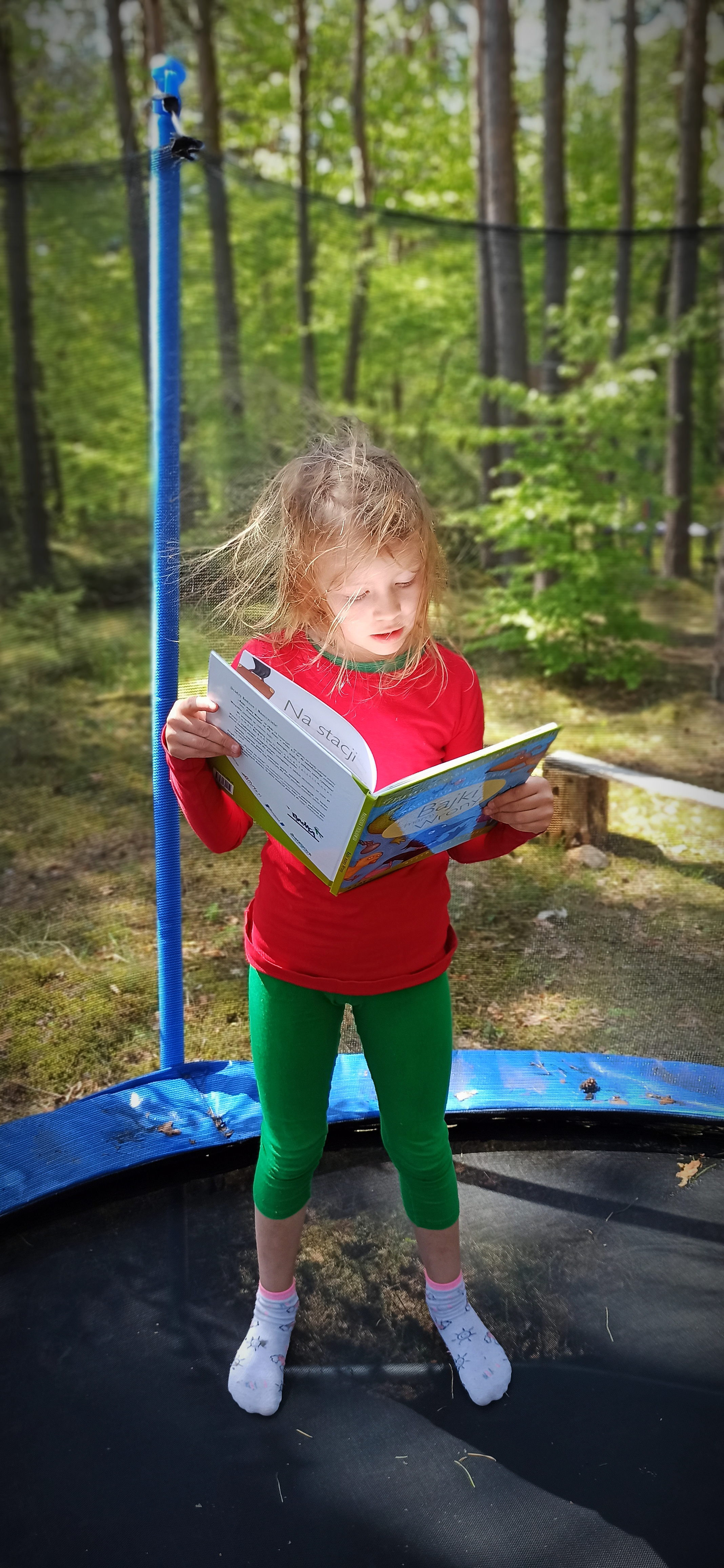 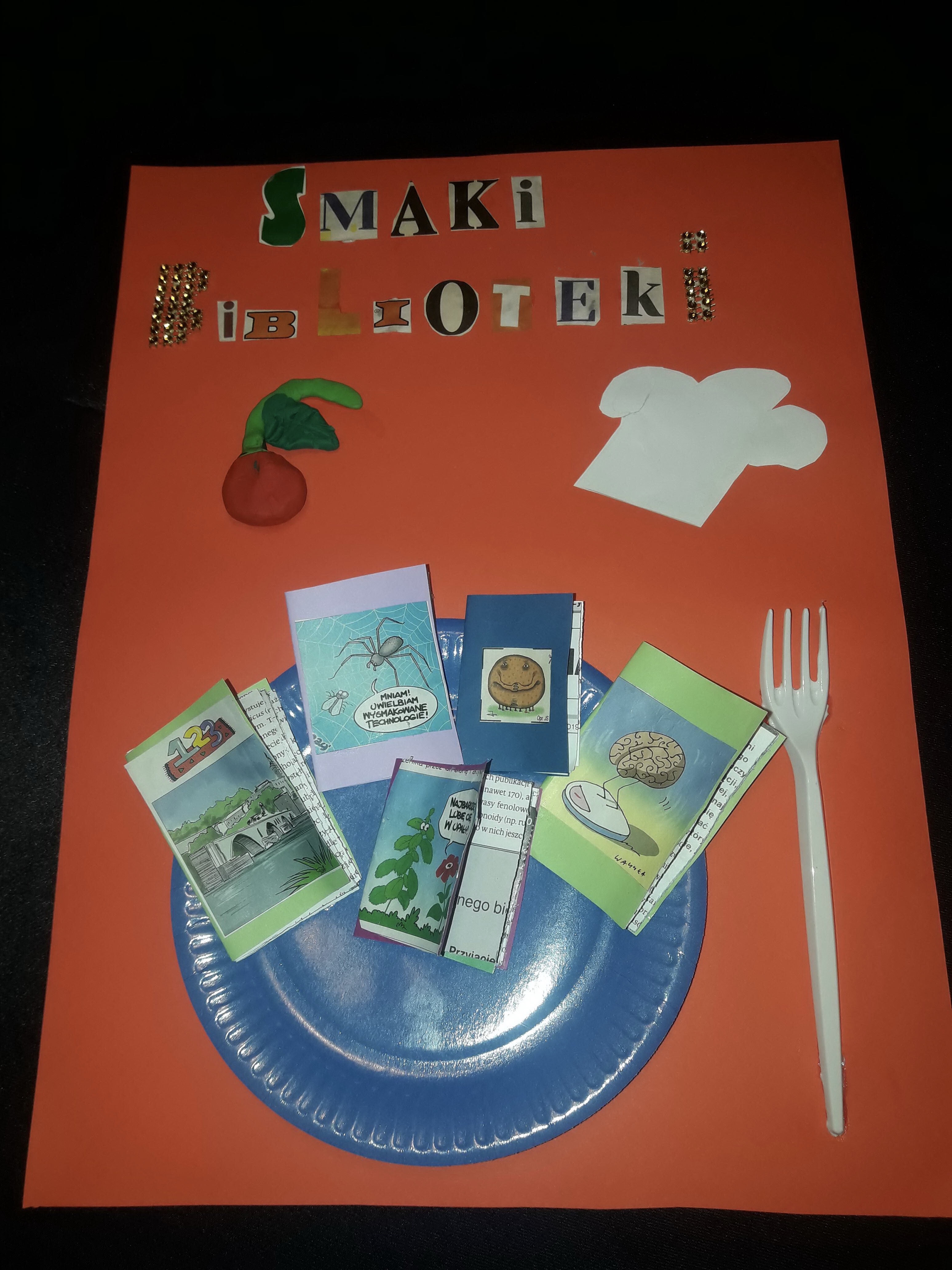 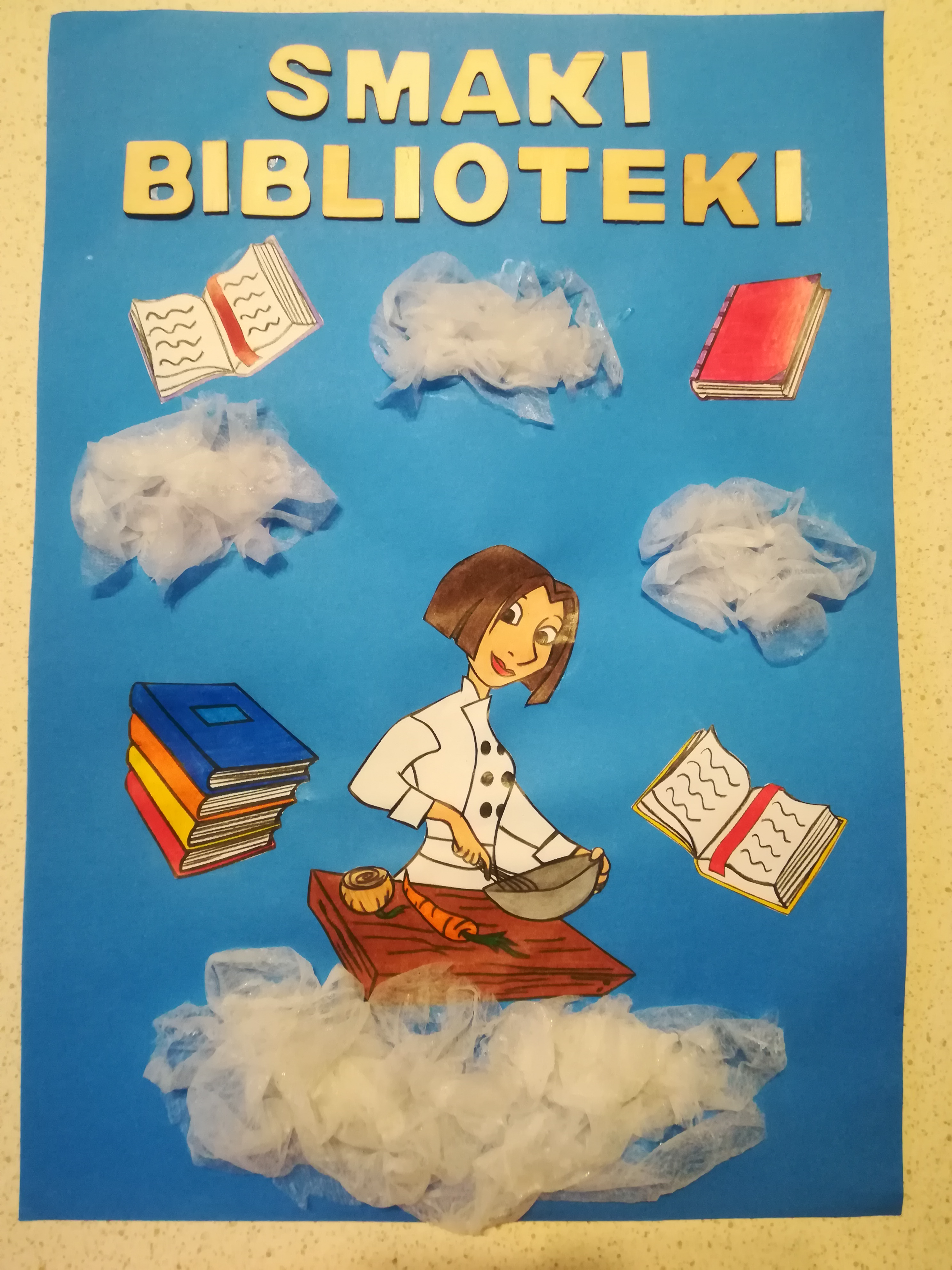 